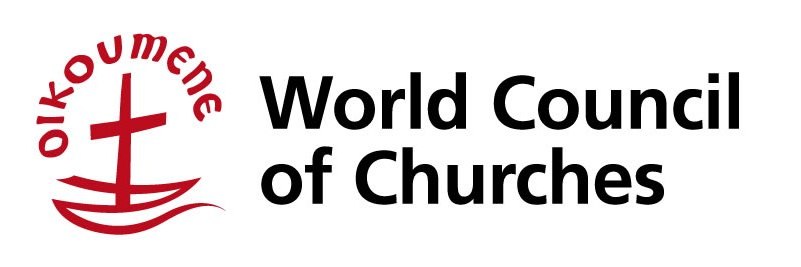 Stewards Programme14- 28 June 2023Geneva, SwitzerlandWhat is the WCC Stewards Programme?The Stewards Programme brings together a dynamic and diverse group of young people from all over the world from 14-28 June 2023 (inclusive of travel dates and ecumenical formation).  At the Central Committee meeting of the World Council of Churches (WCC), the programme will host 25 young people from different backgrounds, churches and regions.  As a diverse community, stewards bring their faith, experiences and visions to an ecumenical experience of learning, togetherness and friendship. Being a steward will challenge you, foster your involvement and participation in the ecumenical movement and it could change your life. The Stewards’ Programme includes on-site ecumenical formation and work at the central committee meeting.Work, pray and sweatStewards arrive in Geneva a few days prior to the meeting in order to learn about the ecumenical movement and to familiarize with the task of supporting the central committee. The work is often exhausting, intense and under pressure of short deadlines. The main tasks are: floor management, documentation, communications, interpretation, worship and other tasks such as general administration, sorting mail, delivering messages, etc. Financing	WCC will pay your board and lodging expenses, during the programme. Travel costs to and from Geneva are the responsibility of the steward, except in cases where a subsidy is granted. Please see the last page of the application form for full details. All stewards who receive partial travel assistance are expected to make a financial contribution towards their travel expenses. The reason is so that more young people can continue to participate in the programme and to strengthen the commitment of the participants. This also encourages the ownership of the programme by the participants and their respective churches and organisations.CriteriaStewards are young people who are between the ages 18 and 30 years old by the time of the central committee meeting. English is the working language of the programme. Stewards need to be prepared to endure an intensive programme of long and tiring work activities and days. Working hours are irregular, and often special after-work programmes are planned for the stewards. Patience, ability and willingness to work together as a team in an intercultural setting are essential attributes.  The deadline for application is 20 January 2023.ChecklistA completed application must include the following documents. Curriculum vitae/resuméSeparate sheets for the essaysTwo (2) recommendation lettersOne from your church family/traditionOne from an ecumenical body A copy of either (Only completed applications will be considered. Please send only ONCE)Passport* Identity card*(Make sure your passport is valid six months from June 2023 onwards. If you do not have a passport yet, if accepted to the Programme, you are required to acquire it by February 2023, especially if you need a visa to come to Geneva.)Steward Application Form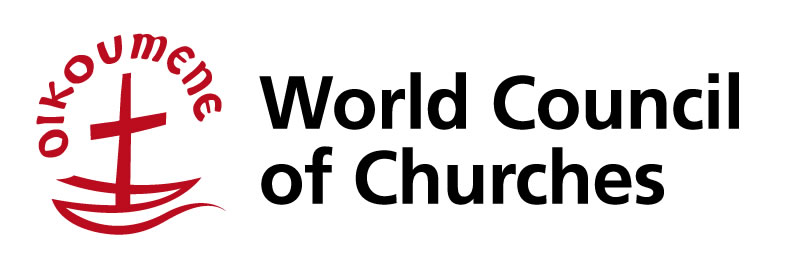 travel coverageTo be completed by residents of Australia, New Zealand, North America, South Korea, and Western Europe: (Please put an “x”sign next to the statement below)[   ] I confirm to cover my full travel expenses, if selected.To be completed by residents of other Asian countries, Africa, Caribbean, Central and Eastern Europe, Latin America, Middle East, and the Pacific (Please put an “x” sign to one of the statements below)[   ] I confirm to cover my full travel expenses, if selected.			or[   ] I confirm to cover part of my travel expenses in the amount of USD_____, if selected.**We encourage the selected stewards, who request for partial travel assistance, to raise a goal of USD 200.00 or more contribution towards their travel expenses.Please remember to enclose the following with the completed application form:Recent curriculum vitae/ resuméTwo (2) letters of recommendation from your Church Ecumenical bodyA photocopy of: passport or identity cardSeparate sheets for the essaysSend your application electronically to :Email Subject : 2023 Stewards Programme- (last name)E-mail:	Youth@wcc-coe.orgOnly COMPLETED APPLICATIONS, accompanied by the mentioned enclosures and received on time will be considered. Please do not send your application more than once.Deadline: 20 January 2023Please type or write clearly (in English). A completed application form may be sent along with the required enclosures by e-mail. Due to the volume of applications normally received, we cannot acknowledge receipt of each individual application.  Thank you for your patience and understanding.1. Personal information1. Personal informationTitle:(Mr, Ms, Rev., etc.)Family/surname:(as in passport)First/given name/ (s):(as in passport)Maiden name:(if applicable)Sex:  female  male Civil status:  single  married others, please specifyDate of birth:(day/month/year)Town and country of birth:(as in passport)Belong to an Indigenous Peoples Group yes  noIf yes, please specify your people/tribe/Ethnic Group/nationNationality:(as in passport)Full name of passport country:Passport number:Place of issue:(city, country)Date of issue:(day/month/year)Valid until:(day/month/year)Church Affiliation: (full name of national church/diocese/denomination)Church Affiliation: (full name of national church/diocese/denomination)2. Contact information2. Contact informationStreet address:Street address:Postal/Zip code:(if applicable)City:State (if applicable):Country:Telephone:(country code, area code, #)Mobile:(country code, area code, #)E-mail address:Skype, Hangouts, WhatsApp account: (for possible interview purposes)3. Language 3. Language Mother tongue:Mother tongue:Other languages:(please note proficiency level)Other languages:(please note proficiency level)4. Other information4. Other informationCurrent profession or occupation:(If student, please specify field of study)Current profession or occupation:(If student, please specify field of study)Ecumenical experience:Ecumenical experience:Other relevant information that should be taken into account in considering your application:Other relevant information that should be taken into account in considering your application:Special needs:(Person With Disability, medical condition, dietary needs, etc.)Special needs:(Person With Disability, medical condition, dietary needs, etc.)How did you find out about the Stewards Programme?How did you find out about the Stewards Programme?5. Essays Please answer the following on separate sheets (minimum of 300 words for each response):5. Essays Please answer the following on separate sheets (minimum of 300 words for each response):Describe yourself. Include your involvement in youth work with your church and ecumenical bodies at a local, national, regional, or international level. Describe yourself. Include your involvement in youth work with your church and ecumenical bodies at a local, national, regional, or international level. Name three issues and concerns that young people face in your country, in the order of priority. Explain each. Name three issues and concerns that young people face in your country, in the order of priority. Explain each. If selected as a steward, in what way/s will you contribute to the Programme? In your home context?If selected as a steward, in what way/s will you contribute to the Programme? In your home context?I testify that the information I have given in this form is true and accurate and that, if accepted, I agree to abide by the conditions governing the World Council of Churches.I testify that the information I have given in this form is true and accurate and that, if accepted, I agree to abide by the conditions governing the World Council of Churches.Date:Signature:I confirm that I will stay for the full duration of the Stewards Programme.I understand that the WCC will provide accommodation, food, and possibly a small amount of pocket money for the period of the programme. Any other expenses, including passport and visa(s) costs, and related expenses such as vaccinations, luggage insurance or telecommunication costs, are my own responsibility.I commit to contribute to the work of my church/National Council of Churches/Ecumenical Youth Organization after the WCC Stewards Programme and write a summary of the project for the WCC Youth Engagement in the ecumenical movement.I confirm that I will stay for the full duration of the Stewards Programme.I understand that the WCC will provide accommodation, food, and possibly a small amount of pocket money for the period of the programme. Any other expenses, including passport and visa(s) costs, and related expenses such as vaccinations, luggage insurance or telecommunication costs, are my own responsibility.I commit to contribute to the work of my church/National Council of Churches/Ecumenical Youth Organization after the WCC Stewards Programme and write a summary of the project for the WCC Youth Engagement in the ecumenical movement.Date:Signature: